Chair:	Rowena Lewis Members:	Frank Bristol, Mary SchnackenbergIn attendance:	Dr Chris Walsh, Deon York, Dez McCormack (Partners in Care team)Apology:	Muriel Tunoho (attended Te Rōpū)The meeting commenced at 1.15pm    Welcome & karakia Rowena welcomed the group and Dez opened with a karakia. 2.1.1    Previous minutesFrank provided a few corrections to his verbal update. The previous minutes were the accepted as true and correct. 2.1.2   Action itemsAction items were discussed and updated. (See list at end of minutes.)The group discussed again not receiving a response from the DPO coalition to get on their agenda. Frank had followed up with Leo MacIntyre who sometimes chairs the DPO. Leo will follow-up but in meantime, Julian Inch evidentially has a replacement - Gemma Griffin - and Dez is to follow up now for a zoom with Gemma.Re: suitable Te reo name for the Terms of Reference (TOR) requires further discussion. At the combined CAG/Network hui on 2 June it was decided that the ESLT at the commission should make a call on process of using Te Reo names. Subsequent to this Janice Wilson CE discussed with Chris and this matter will be addressed at an upcoming half day between PIC and Ahuahu Kaunuku.2.1.3 Interests registerRegister was noted as being updated with Mary’s interests.3. Continued discussion following this morning’s joint session with Te RōpūThe group discussed the feedback the chair of Te Rōpū (Ria Earp) had provided at the joint morning session of the CAG and Te Rōpū. This was in relation to the PowerPoint presentation of the health review update and reference to Māori and Te Tiriti. It was noted the presenation was high level overview and the upcoming board paper on the review would have a great deal more in depth detail.Some points for inclusion in the board paper are:Feedback at the combined CAG & Te Rōpū hui challenged the lack of application of a Te Tiriti lense in the PIC response to the health review. The work to date in formulating our consumer and whānau response has primarily focussed on working in partnership with consumers who are part of the CAG and consumer network. PIC has an upcoming hui on 7 July with Ahuahu Kaunuku about how the internal relationships and how the synergies inherent in partnership will be articulated and actioned.What brings us together – Relationships, respect, mana.The baord paper will be further refined.4. Members environmental scanFrankThe Mental Health Act review is now out for consultation and closes on 11 June. The final results will then go pout for public consultation.MarySpoke of on-going disability issues for blind people. The communication around the vaccination roll out for disability groups has been questioned. There’s no adverting about where to go.5. Discuss board papers for 25 June Board huiThe PIC Board paper on health review discussed as above (3.) There was no feedback provided on the Te Ao Māori Framework or the prioritisation policy paper.6.  Continued discussion around new Te reo name for CAGThis was discussed in action items above (2.1.2) 7.  Other businessDez mentioned to get invoices in before the end of the FY.
Also re Diligent, please give some thought as to whether this is fit for purpose for CAG as we are paying for it.8. Karakia & close (11.15am)Dez closed with a KarakiaNext hui: 22 July 2021 - ZoomActions List:Minutes of the Consumer Advisory Group (CAG) meeting held on 10 June 2021, in Kahurangi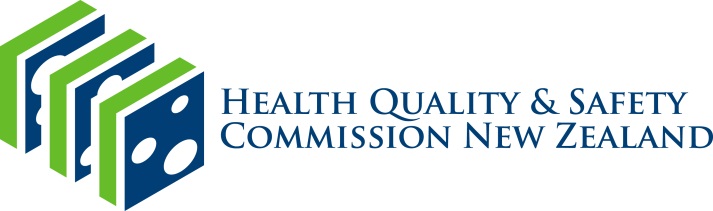 DateAction Responsibility 27 June 2019(brought forward from previous actions) Attendance by HQSC at a DPO Coalition hui to be requested. Email sent 10 July requesting template to attend hui. (27/8 update) No response and Martine will follow-up. 5 Nov – emailed Martine with acknowledgement from Julian Inch. Martine to follow up for template again.4 Feb ’21 – Dez to follow-up Julian again with phone call.29 Apr 21 - Dez to provide documentation of attempts to contact DPO to Frank who will and follow up with Leo MacIntyre10 June: Dez to contact Gemma Griffin (Julian replacement) or a zoom meeting. Actioned by email 11 June9 SeptDraft board paper for next CAG hui with proposed changes to the TORUpdate 27/8. Paper pulled. More work around Clause 4 Te Tiriti o Waitangi and a disability lens. Dez to amend Board paper with suggested changes. Martine to look at disability angle.5 Nov. PIC have feedback from Jen Margaret to discuss with MHO early next month. 4 Feb ’21- Additions/inclusion of Te Tiriti accepted. Still need to have a Te reo name that better reflects “consumer”. Dez to follow-up with Huataki & Muriel.29 Apr 21. Further discussion re te reo name at next hui.10 June. After this hui, Chris discussed with Janice and Te Reo naming issue to be discussed with Ahuahu Kaunuku at and PIC at a half day planning session on 7 July.